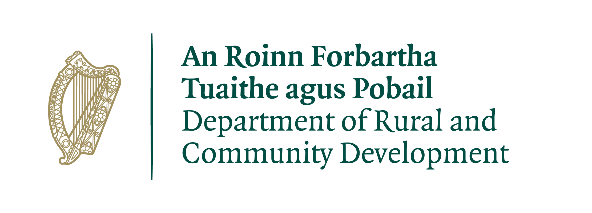 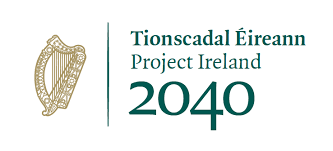 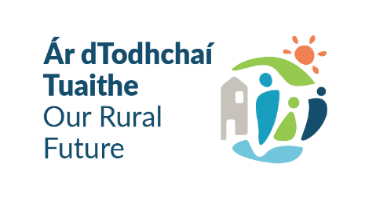 CLÁR FUNDING 2024 PROJECT APPLICATION  MEASURE 1:  DEVELOPING COMMUNITY FACILITIES AND AMENITIESCommunity Group / School/ Local Development Company  Information Project Information Detailed Costings for Proposed Project: Please provide detailed breakdown of individual elements and associated costs of the proposed works including any administration/other fees/costs:APPLICANT DECLARATIONI confirm that the particulars of this application are correct and that The project is based in a CLÁR areaThe project aligns with Our Rural Future, with the Climate Action Plan, with  the relevant County Development Plan, with the Local Economic and Community Plan and/or other local or regional plans  Match funding is available and ringfenced for the project Required assessments/permissions :planning permission, if applicable, should be in place or an application for planning permission made to the Local Authority at time of submitting the CLÁR application- planning reference no. required to be submitedAppropriate Assessment if  located in a Natura 2000 site) Check here  Other ( e.g. BBQs have the express permission of the landowner on file) (Please submit letter of consent from for proposed works from the landowner where applicant is not the owner)Evidence of ownership/minimum 15 year lease is available (if applicable) (Please submit copy of lease agreement with this application where lease in place)The facility is/will be open to the public without appointment.Public Liability insurance is in place (Please submit copy of same with this application)Complies with the National Public Procurement Policy FrameworkThe Department or its agents may request evidence of any of the above during the assessment process. Such documentation must be held on file for a period of 6 years from the date of application.Name: _____________________________________________________________________Signature:__________________________________________________________________Role in Group / Organisation: _________________________________________________Please return completed application form to:Administrative OfficerRural & Community DevelopmentRural DirectorateÁras Contae an ChláirNew RoadEnnis Co Clareor email to mailto:clar@clarecoco.ieThe closing date for receipt of applications is 4pm Friday 24th May 2024 CLOSING DATE & TIME WILL BE STRICTLY ADHERED TOQueries can be directed to mailto:clar@clarecoco.ie PRIVACY STATEMENTThe information on this Application Form will be used by Clare County Council and/or the Department of Rural and Community Development for the purposes of processing the application under the CLÁR programme . Further information may be sought by the Council and/or the Department or its agents to clarify aspects of the project proposal.Clare County Council  and the Department of Rural and Community Development will treat all information and personal data that you provide as confidential, in accordance with the General Data Protection Regulation and Data Protection legislation. The Council and the DRCD will only use your personal data for the purposes for which we collected it.  The full text of the Department’s Data Protection Policy can be found hereData Protection Officer, Department of Rural and Community Development, Trinity Point, 10-11 Leinster Street South, Dublin 2, D02 EF85dataprotectionunit@drcd.gov.ie Further information on Data Protection: www.dataprotection.ie Office of the Data Protection Commissioner Project Name:Short Project Description: (Less than 20 words – will be published on approved list if project is approved)Project implementation directly by the Local Development Company (LDC) (Yes/No)Please provide contacts details, if applicable:Group Name:Contact Person and Position Held:Address:Email:Telephone No.:Facility Name:Facility Name:LOCATIONPlease provide the Eircode or XY (ITM format)  Co-ordinates Irish Tranverse Mercator (ITM)  Coordinates can be converted to required format here: https://gnss.osi.ie/new-converter/. (Data will be used to geo-map all successful projects).LOCATIONPlease provide the Eircode or XY (ITM format)  Co-ordinates Irish Tranverse Mercator (ITM)  Coordinates can be converted to required format here: https://gnss.osi.ie/new-converter/. (Data will be used to geo-map all successful projects).EIRCODEXY (ITM)DED NAME and ID:DED NAME and ID:Is project located in a CLÁR DED Y/N:Is project located in a CLÁR DED Y/N:Is project  located in a Natura 2000 site (SAC/SPA) (Y/N). [Check here  ]If it is, has an Appropriate Assessment*  per Habitats Directive been completed  (Y/N) *See OPR Practice Note PN01 www.opr.ie Is project  located in a Natura 2000 site (SAC/SPA) (Y/N). [Check here  ]If it is, has an Appropriate Assessment*  per Habitats Directive been completed  (Y/N) *See OPR Practice Note PN01 www.opr.ie Are these works part of a larger project Y/N:If Yes, please provide details.Are these works part of a larger project Y/N:If Yes, please provide details.Does the applicant own the property or is there a minimum 15 year lease in place: Please provide detailsDoes the applicant own the property or is there a minimum 15 year lease in place: Please provide detailsIs planning permission in place (if applicable)? Please provide reference number if decision pendingIs planning permission in place (if applicable)? Please provide reference number if decision pendingOutline the nature and scope of the works:Outline the nature and scope of the works:Outline the nature and scope of the works:Outline of the need and rationale for the works:Outline of the need and rationale for the works:Outline of the need and rationale for the works:Is the project accessible, as far as practicable,  to all abilities and ages?Is the project accessible, as far as practicable,  to all abilities and ages?Is the project accessible, as far as practicable,  to all abilities and ages?Does the project enhance biodiversity, if so, please outline Does the project enhance biodiversity, if so, please outline Does the project enhance biodiversity, if so, please outline Has this project (or similar) applied for grant assistance under CLÁR (or any other scheme) in the past 5 years (Y/N)?If yes, please provide details.Has this project (or similar) applied for grant assistance under CLÁR (or any other scheme) in the past 5 years (Y/N)?If yes, please provide details.Has this project (or similar) applied for grant assistance under CLÁR (or any other scheme) in the past 5 years (Y/N)?If yes, please provide details.Has an application in respect of this facility been approved under CLÁR or any other scheme in the past 5 years (Y/N)?If yes, please provide details.Has an application for funding for this project been approved  (or pending decision) under any other scheme or programme (Y/N)?If yes, please provide details.Project Elements(provide details of each element )Project Elements(provide details of each element )Cost (inc. VAT)€€€€€€€€Local Authority Costs (if applicable) Local Authority Costs (if applicable) Local Authority Costs (if applicable) €€Professional fees: (e.g. architectural, engineering, survey costs)                   % of overall project (       %)€Total CostTotal Cost€Funding amount sought: (Maximum 90% of total cost up to €50,000)Funding amount sought: (Maximum 90% of total cost up to €50,000)€Match Funding: (Minimum 10% of total cost)Match Funding: (Minimum 10% of total cost)€Source(s) of Match Funding: (LA/LDC/school/community/philanthropic body)Source(s) of Match Funding: (LA/LDC/school/community/philanthropic body)